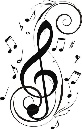 25 Day - Summer half term – Song ChallengeDay 1Sing a song you like with a colour in the titleDay 2Sing a song you like with a number in the titleDay 3Sing a song that reminds you of the summer timeDay 4Sing a song that needs to be played loud!Day 5Sing a song that makes you want to danceDay 6Sing a song that makes you happyDay 7Sing a song you never get tired ofDay 8Sing a song that reminds you of when you were really smallDay 9Sing a song that has been covered by another artistDay 10Sing a song that you would sing on karaokeDay 11Sing a song from the year you were bornDay 12Sing a song that makes you think about schoolDay 13Sing a song that makes you think about lifeDay 14Sing a song that has lots of meanings to youDay 15Sing a song with a person’s name in the titleDay 16Sing a song you think everyone should listen toDay 17Sing a song you don’t know the words to – just improviseDay 18Sing a song in a different languageDay 19Sing a song whilst completing some exerciseDay 20Sing a song at the top of your voice outdoorsDay 21Sing a songyou’ve written yourselfDay 22Sing a song with a season in itDay 23Sing a song in the style of your favourite singerDay 24Sing a song with a pretend musical instrument to play along withDay 25Sing a song with your whole family